ARTICLE TITLE-click here & write STYLE NAME: SC-Article Title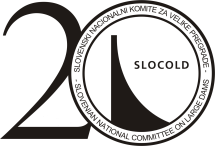 FIRST NAME, LAST NAME,TITLE -click here & write STYLE NAME: SC-AuthorCompany, address-click here & write STYLE NAME: SC-AuthorABSTRACTABSTRACT-click here & write STYLE NAME: SC-TextUp to 250 words Please try to check the grammar and spelling as papers will not be additionally reviewedGENERAL INSTRUCTIONS:1) Article should contain up to 10 pages2) Please prepare graphics (ex. pictures, graphs, tables etc.) to be ready for black & white print3) 29 th July 2013 – Full paper submissionTitle 1 -click here & write STYLE NAME: 1. SC-Title1-click here & writeTitle 1.1 -click here & write STYLE NAME: 1.1 SC-Title2-click here & write STYLE NAME: SC-Textbullet  STYLE NAME: SC-BulletPICTURE 1, please do not insert pictures in this document, attach pictures separatelyPicture 1 Picture title-click here & write STYLE NAME: SC-CaptionNUMBERING - click here & write, STYLE NAME:  SC-NumberingTitle 2 STYLE NAME: 1. SC-Title1-click here & write STYLE NAME: SC-TextSummary STYLE NAME: 1. SC-Title1-click here & write STYLE NAME: SC-TextReferences STYLE NAME: 1. SC-Title1[1] -click here & write STYLE NAME: SC-ReferencesHOW TU USE TEMPLATE:DON’T DELETE RED TEXT – NON PRINT TEXTWhen writing click on grey field and type text.PLASE DO NOT CHANGE Header and FooterIMPORTANT: DO NOT ATTACH PICTURES IN THIS DOCUMENT Please attach pictures separately as *.tif, *.jpg, *.png and number them 01, 02…., Please use PREDEFINED STYLESPlase write references as follows:Reference to a book:MERCER, P.A. AND SMITH, G., 1993. Private viewdata in the UK. 2nd ed. London: Longman.Reference to a contribution in a book:BANTZ, W.A., 1994. Approaches to intelligent information retrieval. In: J.A. Anderson, ed. Annual review of software management and development. Newbury Park, CA: Sage, 502-510.Reference to an article in a journal:EVANS, W.A., 1994. Approaches to intelligent information retrieval. Information processing and management, 7 (2), 147-168.Reference to a conference paper:SILVER, K., 1991. Electronic mail: the new way to communicate. In: D.I. RAITT, ed. 9th international online information meeting, 3-5 December 1990 London. Oxford: Learned Information, 323-330.Reference to web pages/ sites and e-books:Holland, M. (2002). Guide to citing internet sources [online]. Poole (place of publication) Bournemouth University (publisher if ascertainable). Available from:http://www.bournemouth.ac.uk/library [Accessed 4 November 2002]Title STYLE TYPE SC-Table_Bold1text STYLE TYPE SC-Table